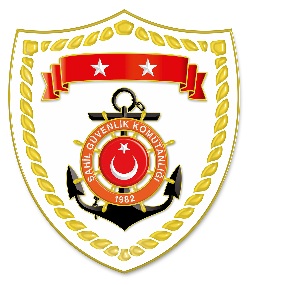 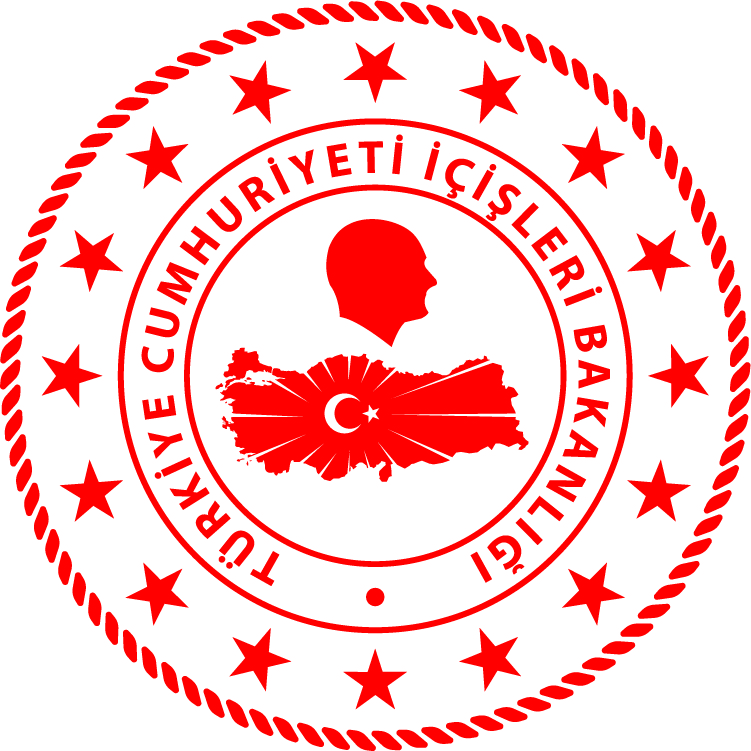 Marmara Bölgesi Ege Bölgesi Akdeniz Bölgesi S.NUTARİHTESPİTUYGULANAN İDARİ PARA CEZASI MİKTARI (TL)CEZANIN KESİLDİĞİİL/İLÇE-MEVKİİAÇIKLAMA109 Mayıs 2022Yasa dışı deniz patlıcanı avcılığı yapmak2.525ÇANAKKALE/Merkez1 işlemde 2.525 TL idari para cezası uygulanmıştır.S.NUTARİHTESPİTUYGULANAN İDARİ PARA CEZASI MİKTARI (TL)CEZANIN KESİLDİĞİİL/İLÇE-MEVKİİAÇIKLAMA109 Mayıs 2022Gerçek kişi avlanma ruhsat tezkeresi olmamak5.943İZMİR/ÇiğliToplam 8 işlemde 34.016 TL idari para cezası uygulanmıştır.209 Mayıs 2022Ruhsat kod numarasını istenilen şekilde gemiye yazmamak7.429İZMİR/ÇiğliToplam 8 işlemde 34.016 TL idari para cezası uygulanmıştır.309 Mayıs 2022Gerçek kişiler için su ürünleri ruhsat tezkeresini yeniletmemek1.485İZMİR/ÇiğliToplam 8 işlemde 34.016 TL idari para cezası uygulanmıştır.409 Mayıs 2022Avlanma yasağı döneminde tekne üzerinde istihsal vasıtası bulundurmak(4 işlem)15.003İZMİR/Çiğli509 Mayıs 2022Seyir defterini usulüne uygun tutmamak4.156İZMİR/ÇiğliS.NUTARİHTESPİTUYGULANAN İDARİ PARA CEZASI MİKTARI (TL)CEZANIN KESİLDİĞİİL/İLÇE-MEVKİİAÇIKLAMA109 Mayıs 2022Gece sualtı tüfeği ile su ürünleri avcılığı yapmak742MERSİN/Silifke1 işlemde 742 TL idari para cezası uygulanmıştır.